Орган издания Администрация Лапшихинского сельсоветаЛапшихинский вестникИНФОРМАЦИОННЫЙ ЛИСТ 09 декабря  2022 г.  № 57   ПРОЕКТ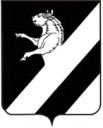 КРАСНОЯРСКИЙ  КРАЙ АЧИНСКИЙ  РАЙОН                                                                      АДМИНИСТРАЦИЯ ЛАПШИХИНСКОГО СЕЛЬСОВЕТАПОСТАНОВЛЕНИЕ2022 г.                                                                                                                                                                                        № 00-ПГО внесении изменений в постановление администрации Лапшихинского сельсовета от 09.01.2019 №1-ПГ «Об утверждении административного регламента предоставления муниципальной услуги «Предоставление во владение и(или) в пользование объектов имущества, включенных в перечень муниципального имущества, предназначенного для предоставления во владение и(или) пользование субъектам малого и среднего предпринимательства и организациям, образующим инфраструктуру поддержки субъектов малого и среднего предпринимательства»В соответствии с Федеральным  законом от 27.07.2010 № 210-ФЗ «Об организации предоставления  государственных и муниципальных услуг»,  руководствуясь Уставом Лапшихинского сельсовета Ачинского района, принимая во внимание протест Ачинской городской прокуратуры от 25.11.2022,   ПОСТАНОВЛЯЮ:	1. Внести в административный регламент предоставления муниципальной услуги «Предоставление во владение и(или) в пользование объектов имущества, включенных в перечень муниципального имущества, предназначенного для предоставления во владение и(или) пользование субъектам малого и среднего предпринимательства и организациям, образующим инфраструктуру поддержки субъектов малого и среднего предпринимательства», утвержденный постановлением администрации Лапшихинского сельсовета от 09.01.2019 №1-ПГ, следующие изменения:	1.1.  Пункт 2.8. Регламента дополнить абзацами в следующей редакции:	«При предоставлении муниципальной услуги,  документы в рамках межведомственного информационного взаимодействия не запрашиваются.Перечень документов, которые заявитель вправе предоставить по собственной инициативе,  отсутствует.».2.  Контроль за исполнением данного постановления оставляю за собой.3. Постановление вступает в силу после его официального опубликования в информационном листе «Лапшихинский вестник» и подлежит размещению на официальном сайте в сети «Интернет» по адресу: http://lapshiha.ru.Главы Лапшихинского сельсовета                                           О.А. Шмырь   ПРОЕКТКРАСНОЯРСКИЙ  КРАЙ АЧИНСКИЙ  РАЙОН                                                                      АДМИНИСТРАЦИЯ ЛАПШИХИНСКОГО СЕЛЬСОВЕТАПОСТАНОВЛЕНИЕ2022 г.                                                                                                                                                                                        № 00-ПГО внесении изменений в постановление администрации Лапшихинского сельсовета от 08.10.2020 № 49 –ПГ «Об утверждении административного регламента предоставления муниципальной услуги «Приём заявлений граждан на постановку их на учёт в качестве нуждающихся в улучшении жилищных условий»В соответствии с Федеральным  законом от 27.07.2010 № 210-ФЗ «Об организации предоставления  государственных и муниципальных услуг»,  руководствуясь Уставом Лапшихинского сельсовета Ачинского района, принимая во внимание протест Ачинской городской прокуратуры от 25.11.2022,   ПОСТАНОВЛЯЮ:	1. Внести в административный регламент предоставления муниципальной услуги «Приём заявлений граждан на постановку их на учёт в качестве нуждающихся в улучшении жилищных условий», утвержденный постановлением администрации Лапшихинского сельсовета от 08.10.2020 № 49 –ПГ,  следующие изменения:	1.1.  Пункт 2.11. Регламента дополнить абзацами в следующей редакции:	«При предоставлении муниципальной услуги,  документы в рамках межведомственного информационного взаимодействия не запрашиваются.Перечень документов, которые заявитель вправе предоставить по собственной инициативе,  отсутствует.»;1.2. подпункт 2 пункта 2.11. Регламента изложить в следующей редакции:«2) документы, подтверждающие право проживания одной семьей (свидетельство о рождении,  судебное решение о признании членом семьи, об усыновлении (удочерении), другие документы)».	2. Контроль за исполнением настоящего постановления оставляю за собой.3.   Постановление вступает в силу после официального опубликования в информационном листе «Лапшихинский вестник» и подлежит размещению на официальном сайте в сети «Интернет» по адресу: https//lapshiha.ru.Глава Лапшихинского сельсовета                                                О.А. Шмырь   ПРОЕКТКРАСНОЯРСКИЙ  КРАЙ АЧИНСКИЙ  РАЙОН                                                                      АДМИНИСТРАЦИЯ ЛАПШИХИНСКОГО СЕЛЬСОВЕТАПОСТАНОВЛЕНИЕ2022 г.                                                                                                                                                                                        № 00-ПГО внесении изменений в постановление администрации Лапшихинского сельсовета от 21.10.2020 № 55-ПГ «Об утверждении административного регламента предоставления муниципальной услуги «Выдача документов (информация о заявителе и (или) лицах, проживающих совместно с заявителем, содержащаяся в базовом государственном информационном ресурсе  регистрационного учета граждан Российской Федерации по месту пребывания и по месту жительства в пределах Российской Федерации,  справок и иных документов»В соответствии с Федеральным  законом от 27.07.2010 № 210-ФЗ «Об организации предоставления  государственных и муниципальных услуг»,  руководствуясь Уставом Лапшихинского сельсовета Ачинского района, принимая во внимание протест Ачинской городской прокуратуры от 25.11.2022,  ПОСТАНОВЛЯЮ:	1. Внести в приложение к постановлению администрации Лапшихинского сельсовета от 21.10.2020 № 55-ПГ «Об утверждении административного регламента предоставления муниципальной услуги «Выдача документов (информация о заявителе и (или) лицах, проживающих совместно с заявителем, содержащаяся в базовом государственном информационном ресурсе  регистрационного учета граждан Российской Федерации по месту пребывания и по месту жительства в пределах Российской Федерации, справок и иных документов», следующие изменения:	1.1. В названии Регламента, по тексту, слова «выписка из похозяйственной книги, выписки из финансово-лицевого счета» исключить; 1.2. Пункт 2.7. Регламента дополнить  абзацами следующего содержания:	«При предоставлении муниципальной услуги,  документы в рамках межведомственного информационного взаимодействия не запрашиваются.Перечень документов, которые заявитель вправе предоставить по собственной инициативе,  отсутствует.»2. Контроль за исполнением настоящего постановления оставляю за собой.3.Постановление вступает в силу  после  официального  опубликования  в информационном листе «Лапшихинский вестник» и подлежит размещению на официальном сайте в сети «Интернет» по адресу: http://lapshiha.ru.      Глава Лапшихинского сельсовета                                     О.А. Шмырь    ПРОЕКТКРАСНОЯРСКИЙ  КРАЙ АЧИНСКИЙ  РАЙОН                                                                      АДМИНИСТРАЦИЯ ЛАПШИХИНСКОГО СЕЛЬСОВЕТАПОСТАНОВЛЕНИЕ2022 г.                                                                                                                                                                                        № 00-ПГО внесении изменений в постановление администрации Лапшихинского сельсовета от 28.10.2020 № 57-ПГ «Об утверждении административного регламента предоставления муниципальной услуги «Предоставление информации об  очередности предоставления жилых  помещений на условиях социального найма» В соответствии с Федеральным законом от 27.07.2010 № 210-ФЗ «Об организации предоставления  государственных и муниципальных услуг»,  руководствуясь Уставом Лапшихинского сельсовета Ачинского района, принимая во внимание протест Ачинской городской прокуратуры от 25.11.2022,  ПОСТАНОВЛЯЮ:1. Внести в приложение к постановлению администрации Лапшихинского сельсовета от 28.10.2020 № 57-ПГ «Об утверждении административного регламента предоставления муниципальной услуги «Предоставление информации об  очередности предоставления жилых  помещений на условиях социального найма», следующие изменения:1.1. Пункт 2.7. Регламента дополнить  абзацами следующего содержания:	«При предоставлении муниципальной услуги,  документы в рамках межведомственного информационного взаимодействия не запрашиваются.Перечень документов, которые заявитель вправе предоставить по собственной инициативе,  отсутствует.».2. Контроль за исполнением настоящего постановления оставляю за собой.3.Постановление вступает в силу  после  официального  опубликования  в информационном листе «Лапшихинский вестник» и подлежит размещению на официальном сайте в сети «Интернет» по адресу: http://lapshiha.ru.Глава  Лапшихинского сельсовета                                                    О.А. Шмырь   ПРОЕКТКРАСНОЯРСКИЙ  КРАЙ АЧИНСКИЙ  РАЙОН                                                                      АДМИНИСТРАЦИЯ ЛАПШИХИНСКОГО СЕЛЬСОВЕТАПОСТАНОВЛЕНИЕ2022 г.                                                                                                                                                                                        № 00-ПГО внесении изменений в постановление администрации Лапшихинского сельсовета от 28.10.2020 № 58-ПГ «Об утверждении административного регламента предоставления муниципальной услуги «Заключение с гражданами договоров социального найма жилых помещений»В соответствии с Федеральным  законом от 27.07.2010 № 210-ФЗ «Об организации предоставления  государственных и муниципальных услуг»,  руководствуясь Уставом Лапшихинского сельсовета Ачинского района, принимая во внимание протест Ачинской городской прокуратуры от 25.11.2022,  ПОСТАНОВЛЯЮ:	1. Внести в приложение к постановлению администрации Лапшихинского сельсовета от 21.10.2020 № 55-ПГ«Об утверждении административного регламента предоставления муниципальной услуги «Заключение с гражданами договоров социального найма жилых помещений», следующие изменения: 1.1. Пункт 2.7. Регламента дополнить  абзацами следующего содержания:	«При предоставлении муниципальной услуги,  документы в рамках межведомственного информационного взаимодействия не запрашиваются.Перечень документов, которые заявитель вправе предоставить по собственной инициативе,  отсутствует.»;1.2. Подпункт 5 пункта 2.7. исключить, нумерацию упорядочить.2.   Контроль за исполнением настоящего постановления оставляю за собой.3. Постановление вступает в силу после его официального  опубликования  в информационном листе «Лапшихинский вестник» и подлежит размещению и подлежит размещению на официальном сайте в сети «Интернет» по адресу: http://lapshiha.ru.Глава Лапшихинского сельсовета                                             О.А. Шмырь   ПРОЕКТКРАСНОЯРСКИЙ  КРАЙ АЧИНСКИЙ  РАЙОН                                                                      АДМИНИСТРАЦИЯ ЛАПШИХИНСКОГО СЕЛЬСОВЕТАПОСТАНОВЛЕНИЕ2022 г.                                                                                                                                                                                        № 00-ПГО внесении изменений в постановление администрации Лапшихинского сельсовета от 29.10.2020 № 60-ПГ «Об утверждении административного регламента  предоставления муниципальной услуги «Присвоение адресов земельным участкам, зданиям, сооружениям и помещениям на территории Лапшихинского сельсовета»В соответствии с Федеральным законом от 27.07.2010 № 210-ФЗ «Об организации предоставления  государственных и муниципальных услуг»,  руководствуясь Уставом Лапшихинского сельсовета Ачинского района, принимая во внимание протест Ачинской городской прокуратуры от 25.11.2022,  ПОСТАНОВЛЯЮ: 1. Внести   в приложение к постановлению администрации Лапшихинского сельсовета от 29.10.2020 № 60-ПГ «Об утверждении административного регламента  предоставления муниципальной услуги «Присвоение адресов земельным участкам, зданиям, сооружениям и помещениям на территории Лапшихинского сельсовета», следующие изменения:1.1. Пункт 2.7. Регламента дополнить  абзацами следующего содержания:	«При предоставлении муниципальной услуги,  документы в рамках межведомственного информационного взаимодействия не запрашиваются.Перечень документов, которые заявитель вправе предоставить по собственной инициативе,  отсутствует.».	2.   Контроль за исполнением данного Постановления оставляю за собой.	3. Постановление вступает в силу после его официального опубликования в информационном листе «Лапшихинский вестник» и подлежит размещению на официальном сайте в сети «Интернет» по адресу: http://lapshiha.ru.Глава Лапшихинского сельсовета                                              О.А. Шмырь	   ПРОЕКТКРАСНОЯРСКИЙ  КРАЙ АЧИНСКИЙ  РАЙОН                                                                      АДМИНИСТРАЦИЯ ЛАПШИХИНСКОГО СЕЛЬСОВЕТАПОСТАНОВЛЕНИЕ2022 г.                                                                                                                                                                                        № 00-ПГО внесении изменений в постановление администрации Лапшихинского сельсовета от 29.10.2020 № 61-ПГ Об утверждении административного регламента предоставления муниципальной услуги «Выдача разрешения (ордера) на право производства земляных работ на территории Лапшихинского сельсовета  Ачинского района Красноярского края»В соответствии с Федеральным законом от 27.07.2010 № 210-ФЗ «Об организации предоставления  государственных и муниципальных услуг»,  руководствуясь Уставом Лапшихинского сельсовета Ачинского района, принимая во внимание протест Ачинской городской прокуратуры от 25.11.2022,  ПОСТАНОВЛЯЮ:	1. Внести в приложение к постановлению администрации Лапшихинского сельсовета от 29.10.2020 № 61-ПГ «Об утверждении административного регламента  предоставления муниципальной услуги «Выдача разрешения (ордера) на право производства земляных работ на территории Лапшихинского сельсовета  Ачинского района Красноярского края», следующие изменения:1.1 пункт 2.7. Регламента изложить в следующей редакции:   	«2.7. Перечень документов, необходимых для предоставления муниципальной услуги, которые заявитель вправе предоставить самостоятельно: а) выписка из единого государственного реестра юридических лиц (для юридических лиц), выписка из единого государственного реестра индивидуальных предпринимателей и паспорт (для индивидуальных предпринимателей); б) кадастровые паспорта на земельные участки, находящиеся в пределах границ земельного участка, на котором планируется проведение земляных работ; в) разрешение на вынужденный снос зеленых насаждений в случае, если при производстве земляных работ необходим вынужденный снос зеленых насаждений; Не предоставление заявителем указанных в настоящем пункте административного регламента документов не является основанием для отказа в предоставлении муниципальной услуги. В случае, если документы, указанные в пункте 2.7. административного регламента, не представлены заявителем, получение указанных документов осуществляется специалистом администрации сельсовета путем формирования и направления межведомственных запросов.».2.   Контроль за исполнением данного Постановления оставляю за собой.3. Постановление вступает в силу после его официального опубликования в информационном листе «Лапшихинский вестник» и подлежит размещению на официальном сайте в сети «Интернет» по адресу: http://lapshiha.ru.Глава  Лапшихинского  сельсовета                                                 О.А. Шмырь Лапшихинский вестник Адрес издателя:С. Лапшиха, ул. Советская, дом 8Т.: 96-3-36Учредитель: администрация Лапшихинского сельсоветаОтветственный за издание: Пергунова Татьяна ВладимировнаИсполнитель: Т.В. ПергуноваЛапшихинский вестник Адрес издателя:С. Лапшиха, ул. Советская, дом 8Т.: 96-3-36Информационный лист «Лапшихинский вестник» утвержден Решением Лапшихинского сельского Совета депутатов от 01.07.2009г. №2-40Р  Тираж 20 экз. Распространяется бесплатноИнформационный лист «Лапшихинский вестник» утвержден Решением Лапшихинского сельского Совета депутатов от 01.07.2009г. №2-40Р  Тираж 20 экз. Распространяется бесплатно